PROVIDER CORRECTIVE ACTION PLAN and OLM RESPONSE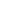 Part I Part II Part IIIApproved by:				___________	_____________	      ___________			Licensing Specialist								DateReviewed by:Program Manager									DateName of Facility: Name of Facility: Current License Number:      Address: Inspection Date(s):Licensing Coordinator: Licensing Coordinator: Program Administrator: Signature of Program Administrator or Designee: Signature of Program Administrator or Designee: COMAR CitationOLM FindingsCorrective ActionTarget DateDispute of the COMAR CitationTo dispute the citation, please provide an explanation below and attach supporting documentationFor OLM Use OnlyFor OLM Use OnlyFor OLM Use OnlyFor OLM Use OnlyFor OLM Use OnlyFor OLM Use Only☐ CAP Item Accepted     ☐ CAP Item not accepted  ☐ Citation Withdrawn   ☐ Citation Upheld☐ CAP Item Accepted     ☐ CAP Item not accepted  ☐ Citation Withdrawn   ☐ Citation UpheldCAP Item StatusDate Reviewed:  ☐ Completed☐ In Progress☐ No ActionCAP Item StatusDate Reviewed:  ☐ Completed☐ In Progress☐ No ActionCAP Item StatusDate Reviewed:  ☐ Completed☐ In Progress☐ No ActionCAP Item StatusDate Reviewed:  ☐ Completed☐ In Progress☐ No ActionCOMAR CitationOLM FindingsOLM FindingsCorrective ActionCorrective ActionTarget DateDispute of the COMAR CitationTo dispute the citation, please provide an explanation below and attach supporting documentationFor OLM Use OnlyFor OLM Use OnlyFor OLM Use Only☐ CAP Item Accepted     ☐ CAP Item not accepted  ☐ Citation Withdrawn   ☐ Citation UpheldCAP Item StatusDate Reviewed:  ☐ Completed☐ In Progress☐ No ActionCAP Item StatusDate Reviewed:  ☐ Completed☐ In Progress☐ No ActionCOMAR CitationOLM FindingsCorrective ActionTarget DateDispute of the COMAR CitationTo dispute the citation, please provide an explanation below and attach supporting documentationFor OLM Use OnlyFor OLM Use OnlyFor OLM Use OnlyFor OLM Use OnlyFor OLM Use OnlyFor OLM Use Only☐ CAP Item Accepted     ☐ CAP Item not accepted  ☐ Citation Withdrawn   ☐ Citation Upheld☐ CAP Item Accepted     ☐ CAP Item not accepted  ☐ Citation Withdrawn   ☐ Citation UpheldCAP Item StatusDate Reviewed:  ☐ Completed☐ In Progress☐ No ActionCAP Item StatusDate Reviewed:  ☐ Completed☐ In Progress☐ No ActionCAP Item StatusDate Reviewed:  ☐ Completed☐ In Progress☐ No ActionCAP Item StatusDate Reviewed:  ☐ Completed☐ In Progress☐ No ActionCOMAR CitationOLM FindingsOLM FindingsCorrective ActionCorrective ActionTarget DateDispute of the COMAR CitationTo dispute the citation, please provide an explanation below and attach supporting documentationFor OLM Use OnlyFor OLM Use OnlyFor OLM Use OnlyFor OLM Use OnlyFor OLM Use OnlyFor OLM Use Only☐ CAP Item Accepted     ☐   CAP Item not accepted  ☐   Citation Withdrawn   ☐   Citation Upheld☐ CAP Item Accepted     ☐   CAP Item not accepted  ☐   Citation Withdrawn   ☐   Citation UpheldCAP Item StatusDate Reviewed:  ☐ Completed☐ In Progress☐ No ActionCAP Item StatusDate Reviewed:  ☐ Completed☐ In Progress☐ No ActionCAP Item StatusDate Reviewed:  ☐ Completed☐ In Progress☐ No ActionCAP Item StatusDate Reviewed:  ☐ Completed☐ In Progress☐ No ActionCOMAR CitationOLM FindingsOLM FindingsCorrective ActionCorrective ActionTarget DateDispute of the COMAR CitationTo dispute the citation, please provide an explanation below and attach supporting documentationFor OLM Use OnlyFor OLM Use OnlyFor OLM Use Only☐ CAP Item Accepted     ☐ CAP Item not accepted  ☐ Citation Withdrawn   ☐ Citation UpheldCAP Item StatusDate Reviewed:  ☐ Completed☐ In Progress☐ No ActionCAP Item StatusDate Reviewed:  ☐ Completed☐ In Progress☐ No ActionDispute of the COMAR CitationTo dispute the citation, please provide an explanation below and attach supporting documentationFor OLM Use OnlyFor OLM Use OnlyFor OLM Use OnlyFor OLM Use OnlyFor OLM Use Only☐ CAP Item Accepted     ☐ CAP Item not accepted   ☐ Citation Withdrawn   ☐ Citation Upheld☐ CAP Item Accepted     ☐ CAP Item not accepted   ☐ Citation Withdrawn   ☐ Citation Upheld☐ CAP Item Accepted     ☐ CAP Item not accepted   ☐ Citation Withdrawn   ☐ Citation Upheld☐ CAP Item Accepted     ☐ CAP Item not accepted   ☐ Citation Withdrawn   ☐ Citation Upheld☐ CAP Item Accepted     ☐ CAP Item not accepted   ☐ Citation Withdrawn   ☐ Citation UpheldCOMAR CitationOLM FindingsCorrective ActionTarget DateCAP Item StatusDispute of the COMAR CitationTo dispute the citation, please provide an explanation below and attach supporting documentationFor OLM Use OnlyFor OLM Use OnlyFor OLM Use OnlyFor OLM Use Only☐ CAP Item Accepted     ☐ CAP Item not accepted   ☐ Citation Withdrawn   ☐ Citation Upheld☐ CAP Item Accepted     ☐ CAP Item not accepted   ☐ Citation Withdrawn   ☐ Citation Upheld☐ CAP Item Accepted     ☐ CAP Item not accepted   ☐ Citation Withdrawn   ☐ Citation Upheld☐ CAP Item Accepted     ☐ CAP Item not accepted   ☐ Citation Withdrawn   ☐ Citation UpheldCOMAR CitationOLM FindingsCorrective ActionTarget DateDispute of the COMAR CitationTo dispute the citation, please provide an explanation below and attach supporting documentationFor OLM Use OnlyFor OLM Use OnlyFor OLM Use Only☐ CAP Item Accepted     ☐ CAP Item not accepted  ☐ Citation Withdrawn   ☐ Citation UpheldCAP Item StatusDate Reviewed:  ☐ Completed☐ In Progress☐ No ActionCAP Item StatusDate Reviewed:  ☐ Completed☐ In Progress☐ No ActionCOMAR CitationOLM FindingsCorrective ActionTarget DateDispute of the COMAR CitationTo dispute the citation, please provide an explanation below and attach supporting documentationFor OLM Use OnlyFor OLM Use OnlyFor OLM Use OnlyFor OLM Use OnlyFor OLM Use OnlyFor OLM Use Only☐ CAP Item Accepted     ☐ CAP Item not accepted  ☐ Citation Withdrawn   ☐ Citation Upheld☐ CAP Item Accepted     ☐ CAP Item not accepted  ☐ Citation Withdrawn   ☐ Citation UpheldCAP Item StatusDate Reviewed:  ☐ Completed☐ In Progress☐ No ActionCAP Item StatusDate Reviewed:  ☐ Completed☐ In Progress☐ No ActionCAP Item StatusDate Reviewed:  ☐ Completed☐ In Progress☐ No ActionCAP Item StatusDate Reviewed:  ☐ Completed☐ In Progress☐ No ActionCOMAR CitationOLM FindingsOLM FindingsCorrective ActionCorrective ActionTarget DateDispute of the COMAR CitationTo dispute the citation, please provide an explanation below and attach supporting documentationFor OLM Use OnlyFor OLM Use OnlyFor OLM Use OnlyFor OLM Use OnlyFor OLM Use OnlyFor OLM Use Only☐ CAP Item Accepted     ☐ CAP Item not accepted  ☐ Citation Withdrawn   ☐ Citation Upheld☐ CAP Item Accepted     ☐ CAP Item not accepted  ☐ Citation Withdrawn   ☐ Citation UpheldCAP Item StatusDate Reviewed:  ☐ Completed☐ In Progress☐ No ActionCAP Item StatusDate Reviewed:  ☐ Completed☐ In Progress☐ No ActionCAP Item StatusDate Reviewed:  ☐ Completed☐ In Progress☐ No ActionCAP Item StatusDate Reviewed:  ☐ Completed☐ In Progress☐ No ActionCOMAR CitationOLM FindingsOLM FindingsCorrective ActionCorrective ActionTarget DateDispute of the COMAR CitationTo dispute the citation, please provide an explanation below and attach supporting documentationFor OLM Use OnlyFor OLM Use OnlyFor OLM Use Only☐ CAP Item Accepted     ☐ CAP Item not accepted  ☐ Citation Withdrawn   ☐ Citation UpheldCAP Item StatusDate Reviewed:  ☐ Completed☐ In Progress☐ No ActionCAP Item StatusDate Reviewed:  ☐ Completed☐ In Progress☐ No Action